 Внеочередное заседание                                                                      IV-го созыва                                                 РЕШЕНИЕ 22  февраля  2022 года                                                                                      № 178  О досрочном прекращении полномочии главы сельского поселения Бадраковский сельсовет муниципального района Бураевский район Республики Башкортостан Мидатова Илдуса Тимергалиевича в связи с отставкой по собственному желаниюВ соответствии  с пунктом 2 части 6 статьи 19 Устава сельского поселения Бадраковский сельсовет муниципального района Бураевский район Республики Башкортостан Совет сельского поселения Бадраковский сельсовет муниципального района Бураевский район Республики Башкортостан РЕШИЛ: С 22 февраля 2022 года досрочно прекратить полномочия главы сельского поселения Бадраковский сельсовет муниципального района Бураевский район Республики Башкортостан Мидатова Илдуса Тимергалиевича депутата Совета сельского поселения Бадраковский сельсовет муниципального района Бураевский район Республики Башкортостан, избранного по многомандатному избирательному округу № 4 на основании его письменного заявления (прилагается).Заместитель председателя  Совета сельского поселенияБадраковский сельсовет муниципального района Бураевский район Республики Башкортостан                                                             Н.Н.НафиковаБАШКОРТОСТАН РЕСПУБЛИКАҺЫБОРАЙ РАЙОНЫ МУНИЦИПАЛЬРАЙОНЫНЫҢ БАЗРАК АУЫЛ СОВЕТЫ
АУЫЛ БИЛӘМӘҺЕ СОВЕТЫ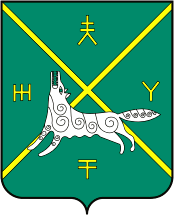 СОВЕТ СЕЛЬСКОГО ПОСЕЛЕНИЯ БАДРАКОВСКИЙ СЕЛЬСОВЕТ МУНИЦИПАЛЬНОГО РАЙОНА БУРАЕВСКИЙ РАЙОН РЕСПУБЛИКИ БАШКОРТОСТАН